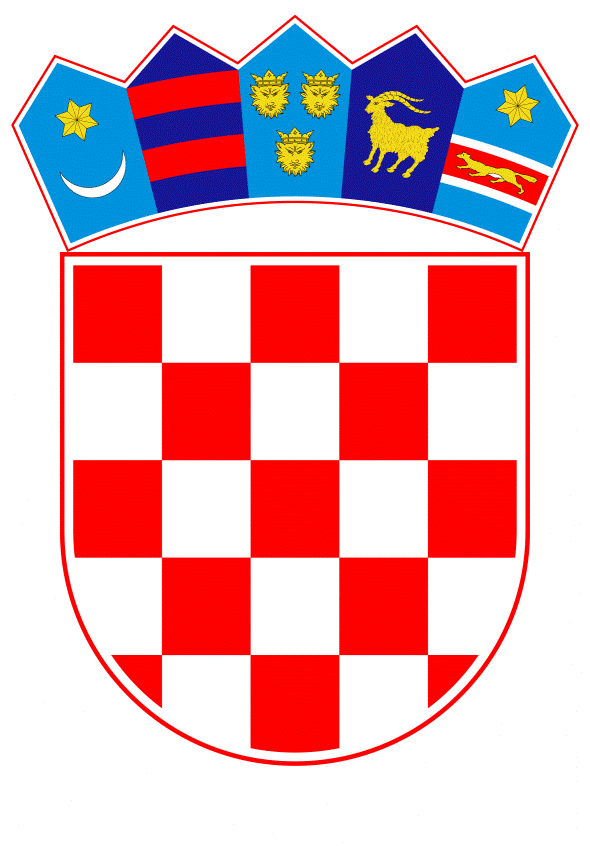 VLADA REPUBLIKE HRVATSKEZagreb, 9.srpnja 2020.______________________________________________________________________________________________________________________________________________________________________________________________________________________________Banski dvori | Trg Sv. Marka 2  | 10000 Zagreb | tel. 01 4569 222 | vlada.gov.hrPrijedlogNa temelju članka 31. stavka 3. Zakona o Vladi Republike Hrvatske (Narodne novine, br. 150/11, 119/14, 93/16 i 116/18) i točke II. Odluke o kriterijima i postupku za prihvaćanje pokroviteljstva Vlade Republike Hrvatske (Narodne novine, broj 44/16), Vlada Republike Hrvatske je na sjednici održanoj _________________ 2020. donijelaZ A K L J U Č A K	1.	Vlada Republike Hrvatske prihvaća pokroviteljstvo nad UNICEF-ovom humanitarnom virtualnom utrkom Mliječna staza 2020. (5. do 20. rujna 2020.), sukladno zamolbi predstojnice Ureda UNICEF-a za Hrvatsku.	2.	Prihvaćanjem pokroviteljstva Vlada Republike Hrvatske ne preuzima nikakve financijske obveze.KLASA: URBROJ:Zagreb,P R E D S J E D N I Kmr. sc. Andrej Plenković Predlagatelj:Ministarstvo za demografiju, obitelj, mlade i socijalnu politikuPredmet:Prijedlog za prihvaćanje pokroviteljstva Vlade Republike Hrvatske nad UNICEF-ovom humanitarnom virtualnom utrkom Mliječna staza 2020. (5. do 20. rujna 2020.) 